Health Information Technology (HIT)	Course No. 14157	Credit: 1.0Pathways and CIP Codes: Health Science (51.9999)Course Description: Technical Level: A class that introduces and prepares students to perform credentialing, electronic record keeping, organizational personnel management, financials, purchasing, technology selection/maintenance, data management systems, and accreditation compliance services for hospitals and other health care facilities and organizations. This class includes basic instruction in medical staff organization and management, medical terminology, credentialing and recredentialing, healthcare accreditation and regulatory standards, health care law, meeting and negotiation management, organizational budgets, financials, purchasing/maintaining inventory, and office information systems management.Directions: The following competencies are required for full approval of this course. Check the appropriate number to indicate the level of competency reached for learner evaluation.RATING SCALE:4.	Exemplary Achievement: Student possesses outstanding knowledge, skills or professional attitude.3.	Proficient Achievement: Student demonstrates good knowledge, skills or professional attitude. Requires limited supervision.2.	Limited Achievement: Student demonstrates fragmented knowledge, skills or professional attitude. Requires close supervision.1.	Inadequate Achievement: Student lacks knowledge, skills or professional attitude.0.	No Instruction/Training: Student has not received instruction or training in this area.Benchmark 1: CompetenciesBenchmark 2: CompetenciesBenchmark 3: CompetenciesBenchmark 4:	 CompetenciesBenchmark 5:	 CompetenciesBenchmark 6: CompetenciesBenchmark 7:	 CompetenciesBenchmark 8:	 CompetenciesBenchmark 9: CompetenciesI certify that the student has received training in the areas indicated.Instructor Signature: 	For more information, contact:CTE Pathways Help Desk(785) 296-4908pathwayshelpdesk@ksde.org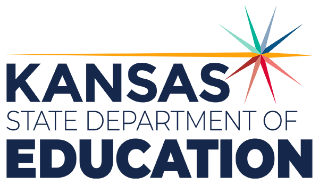 900 S.W. Jackson Street, Suite 102Topeka, Kansas 66612-1212https://www.ksde.orgThe Kansas State Department of Education does not discriminate on the basis of race, color, national origin, sex, disability or age in its programs and activities and provides equal access to any group officially affiliated with the Boy Scouts of America and other designated youth groups. The following person has been designated to handle inquiries regarding the nondiscrimination policies:	KSDE General Counsel, Office of General Counsel, KSDE, Landon State Office Building, 900 S.W. Jackson, Suite 102, Topeka, KS 66612, (785) 296-3201. Student name: Graduation Date:#DESCRIPTIONRATING1.1Describe historical management/ collection of health data.1.2Discuss importance of key legislation in development of HIT.1.3Discuss major concepts of HIT (meaningful use, principles of usability and design, clinical decision support (CDS) systems, workflow analysis, and process redesign).1.4Discuss how HIT involves both technology and business aspects of healthcare.1.5Identify the importance of HIT in daily business transactions, billing, ordering, patient information, personnel, and other factors in health care.1.6Identify the importance of HIT in daily IT/Computing requirements for billing, ordering, patient information, personnel, and other factors in health care.1.7Identify careers in HIT relating to health, business & IT.1.8Identify local, regional and national business and industry types related to Health Information (HIT).1.9Identify and discuss employment outlook, average wage/salary, and educational/certification requirements for employment.#DESCRIPTIONRATING2.1Identify factors affecting need for EHR in different healthcare settings.2.2Define purpose of and functional requirements for HER.2.3Identify components of an electronic health record (EHR) and/or electronic medical record (EMR): Diagnostic tests , History and physical, Medications, Patient demographics, Progress notes, Treatment Plan.2.4Discuss key issues in EHR development and implementation.2.5Identify and discuss various EHR systems.2.6Identify and discuss various EHR forms, documents, and recording options.2.7Identify and demonstrate the use of sample EHR systems.2.8Identify and demonstrate the use of sample case studies and EHRs.#DESCRIPTIONRATING3.1Discuss privacy, confidentiality, security issues, and related legal standards.3.2Analyze federal and state regulations related to privacy and quality of care.3.3Discuss major ethical and cultural issues in healthcare.3.4Describe methods to ensure data security and confidentiality.3.5Identify and describe the role of a professional code of ethics in HIT.#DESCRIPTIONRATING4.1Apply fundamentals of teamwork, leadership, and professional behaviors.4.2Practice problem-solving processes and collaboration within work teams.4.3Practice effective communication techniques: written communication, prepared speaking, active listening, body language / nonverbal communication.4.4Demonstrate cooperative behaviors to contribute to team success.4.5Identify and discuss common communication methods within healthcare. 4.6Identify and discuss common communication procedures and processes within healthcare.4.7Identify and discuss professionalism in the workplace.4.8Identify and discuss chain of command in the workplace.#DESCRIPTIONRATING5.1Define core principles of medical terminology: word roots, combining forms, prefixes, suffixes, eponyms, and modern language.5.2Practice building, spelling, pronouncing, and analyzing common medical terms.5.3Define and correctly pronounce medical terms associated with each body system.5.4Describe, define, and correctly pronounce common diseases and conditions, laboratory and diagnostic procedures, medical and surgical procedures, and medications.5.5Define common terms, acronyms, and abbreviations use in HIT.#DESCRIPTIONRATING6.1Describe hardware and software options for computer and server systems in healthcare environment.6.2Examine online healthcare applications and discuss associated security and privacy issues.6.3Examine examples of application software and the elements that comprise them, focusing on healthcare systems.6.4Define and describe functions of operating systems and the usage of file systems.6.5Define and describe the different types of programming languages.6.6Define and describe the functions and different types of databases.6.7Define and describe the various types of network communications and network addressing.6.8Examine network standards and protocols within healthcare systems.6.9Describe safeguards against security concerns and programming for security.#DescriptionRATING7.1Define and describe and the building blocks of a large scale system.7.2Describe the collection, organization, and presentation of clinical data for record tracking, coding, registries, billing, imaging, and quality improvement.7.3Identify and explore existing local systems in EHR and HIT that regional healthcare businesses use.7.4Research how to integrate principles and explore the planning, design, implementation, integration, testing, evaluation, and support of healthcare information systems.7.5Identify and collaborate with local HIT users about the system(s), documents and uses.7.6Describe the process for new software development to meet a specific healthcare setting and need.7.7Identify local healthcare businesses that use technology for EHR & HIT.#DescriptionRATING8.1Explore latest advances in computer technology related to healthcare and HIT.8.2Discuss implications and risks for ongoing development of HIT.8.3Explore employment opportunities for health information technologists in the workforce.8.4Identify and discuss common needs in regional healthcare and how they vary with emerging trends.#DescriptionRating9.1Identify and explore the overall functionality and importance of financial, accounting, marketing and project management within HIT.9.2Identify and discuss the basic needs of a health care business related to HIT and how it would relate to a business plan.9.3Develop and demonstrate the design and function of a health information system and what requirements are needed.9.4Identify regulations and restrictions businesses must follow to meet local, regional and federal requirements.9.5Collaborate with local/regional health care businesses that have a HIT and explore the structure, functionality, and challenges.